22.05.20. География 32 гр. Преподаватель Любимова О.В.Устно изучите теоретический материал.Тема:  Природно-ресурсный потенциал и общая характеристика хозяйства Африки1. Полезные ископаемые АфрикиАфрика исключительно богата полезными ископаемыми, хотя изучены они пока слабо. Среди других континентов она занимает первое место по запасам следующих природных ресурсов:1.     Руд марганца.2.     Хромитов.3.     Бокситов.4.     Золота.5.     Платины.6.     Кобальта.7.     Алмазов.8.     Фосфоритов.Велики также ресурсы нефти, природного газа, графита, асбеста. Доля Африки в мировой горнодобывающей промышленности – 1/4. Почти все добываемое сырье и топливо вывозится из Африки в экономически развитые страны.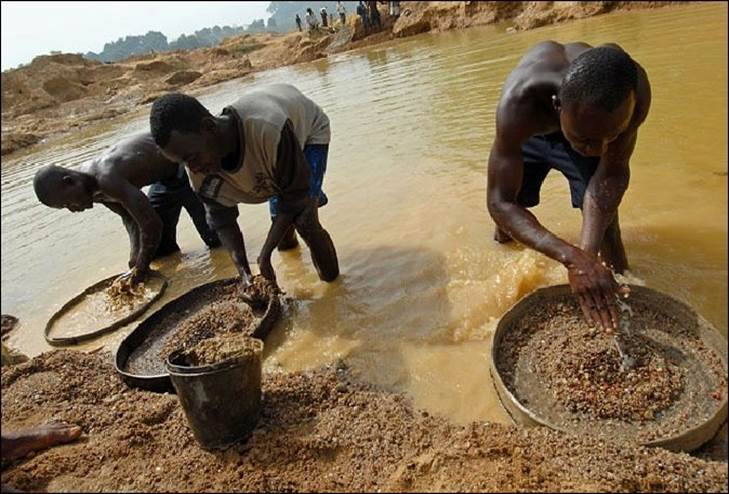 Рис. 1. Добыча алмазов в Африке2. Земельные, агроклиматические, водные, лесные ресурсы АфрикиВ центральной части Африки большие запасы лесных и водных ресурсов.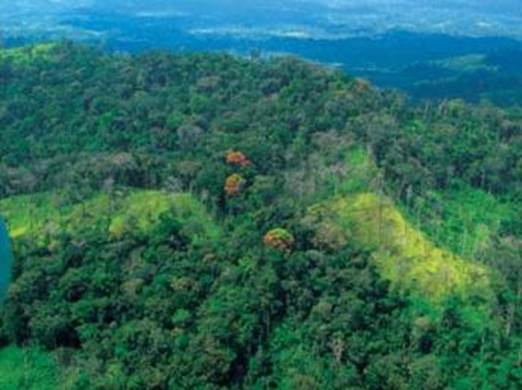 Рис. 2. Леса ЛиберииКроме того, значительны и земельные ресурсы Африки. На одного ее жителя приходится больше обрабатываемой земли, чем в Юго-Восточной Азии или Латинской Америке. Всего обрабатывается 20% земель, пригодных для сельского хозяйства. Однако экстенсивное ведение хозяйства и быстрый рост населения привели к катастрофической эрозии почв, которая снижает урожайность культур. Это, в свою очередь, усугубляет проблему голода, очень актуальную для Африки.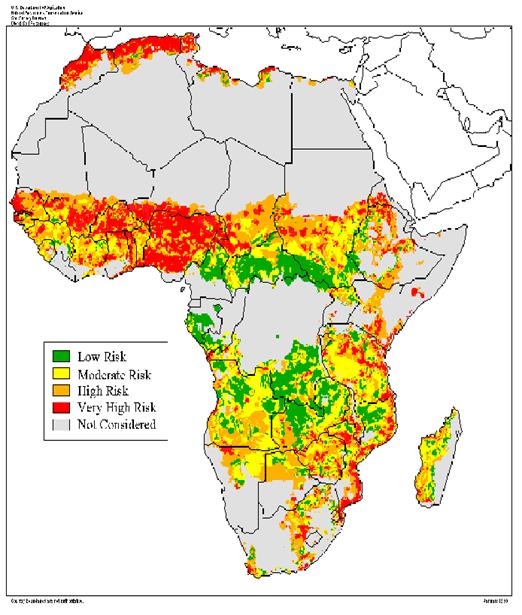 Рис. 3. Карта опустынивания Африки Агроклиматические ресурсы Африки определяются тем, что она – самый жаркий материк, целиком лежит внутри среднегодовых изотерм +20 °С. Но при этом главным фактором, определяющим различия в климатических условиях, являются осадки. 30% территории – аридные области, занятые пустынями, 30% – получают 200-600 мм осадков, но подвергаются засухам; приэкваториальные же районы страдают от переизбытка влаги. Поэтому на 2/3 территории Африки устойчивое земледелие возможно лишь при проведении мелиоративных работ.3. Краткая характеристика хозяйства АфрикиПосле обретения независимости страны Африки начали прилагать усилия по преодолению вековой отсталости. Началась перестройка отраслевой и территориальной структуры хозяйства. Наибольшие успехи на этом пути были достигнуты в горнодобывающей промышленности, составляющей ныне по объему добычи 1/4 от мировой.4. Колониальный тип хозяйстваНесмотря на определенные успехи, для большинства регионов Африки по-прежнему характерен колониальный тип хозяйства.Основные черты колониального типа хозяйства:1.    Преобладание малотоварного сельского хозяйства.2.    Слабое развитие обрабатывающей промышленности.3.    Сильное отставание транспорта.4.    Ограничение непроизводственной сферы только торговлей и услугами.5.    Монокультурная специализация.Африка экспортирует бананы, кофе, чай, финики, цитрусовые и другую сельскохозяйственную продукцию.5. Горнодобывающая промышленность. Горнодобывающие районыВсего в Африке можно выделить семь главных горнопромышленных районов. Три из них находятся в Северной Африке и четыре – к югу от Сахары.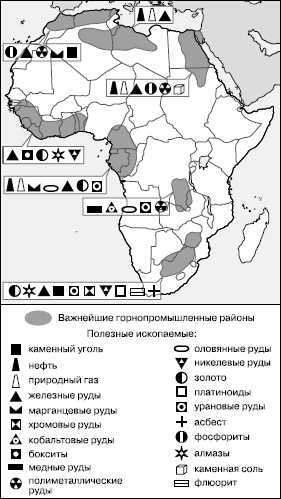 Рис. 4. Карта горнодобывающих районов АфрикиГорнодобывающие районы Африки:1.     Район Атласских гор выделяется запасами железных, марганцевых, полиметаллических руд, фосфоритов (крупнейший в мире фосфоритный пояс).2.     Египетский горнопромышленный район богат нефтью, природным газом, железными, титановыми рудами, фосфоритами и др.3.     Район Алжирской и Ливийской частей Сахары отличается крупнейшими нефтяными и газовыми месторождениями.4.     Западно-Гвинейский район характеризуется сочетанием золота, алмазов, железных руд, графитов.5.     Восточно-Гвинейский район богат нефтью, газом, рудами металлов.6.     Заирско-Замбийский район. На его территории расположен уникальный «Медный пояс» с месторождениями высококачественных медных руд, а также кобальта, цинка, свинца, кадмия, германия, золота, серебра. Конго (б. Заир) – главный мировой производитель и экспортер кобальта.7.     Самый крупный горнопромышленный район Африки расположен в пределах Зимбабве, Ботсваны и ЮАР. Здесь добывают практически все виды топливных, рудных и нерудных полезных ископаемых, за исключением включением нефти, газа и бокситов.6. Регионы АфрикиАфрику подразделяют на 5 регионов или на 2 больших региона (Северную Африку и Тропическую Африку).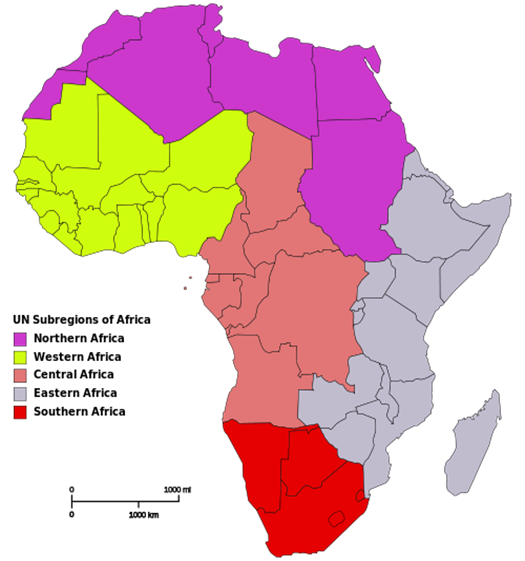 Рис. 5. Карта регионов АфрикиКаждый регион отличается составом и размещением населения, природно-климатическими условиями, ресурсами, специализацией хозяйства. Тропическая Африка (Африка южнее Сахары) – наименее индустриализированный, наименее урбанизированный регион мира и наиболее отсталый регион мира.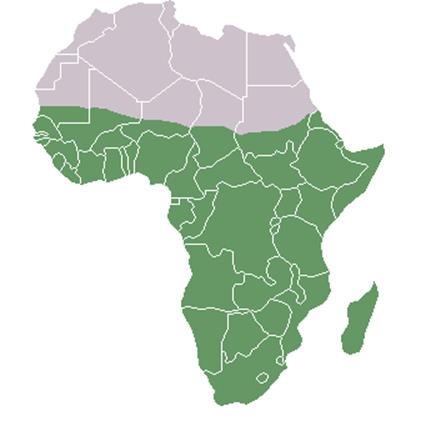 Рис. 6. Карта Тропической Африки7. МонокультураМонокультурная специализация – узкая специализация хозяйства страны на производстве одного, как правило, сырьевого или продовольственного товара, предназначенного в основном для экспорта.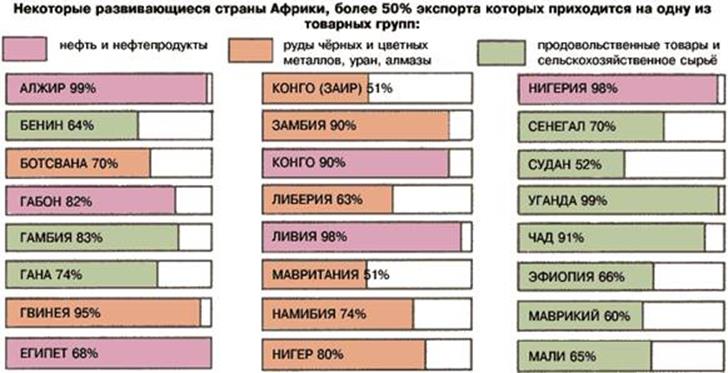 Рис. 7. Монокультуры стран Африки  8. Южно-Африканская РеспубликаЮжно-Африканская Республика. Эта страна по многим показателям экономического развития занимает первое место в Африке. На ЮАР приходится львиная доля ВВП Африки, продукции обрабатывающей промышленности и автомобильного парка. ЮАР отличается развитием горнодобывающей промышленности, добычей золота, алмазов, железных руд и пр.9. Трансафриканские магистралиТрансафриканские магистрали: Магрибская, которая связывает все страны Северной Африки от Марокко до Египта (Рабат – Каир) и проходит вдоль побережья Средиземного моря; Транссахарская магистраль Алжир (Алжир) – Лагос (Нигерия); Трансафриканская магистраль Лагос – Момбаса (Кения), или магистраль Запад – Восток и пр.